ANEXO I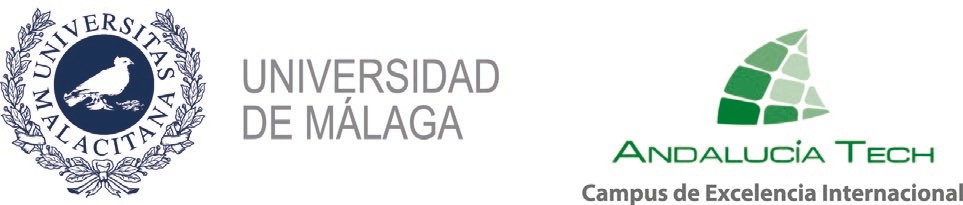 Escuela de DoctoradoEsta solicitud deberá enviarse, junto con la documentación adjunta indicada, a través del gestor de peticiones del I PPID disponible en la dirección: https://gp.uma.es/ppidocencia/Declaro no ser beneficiario de ninguna otra beca o ayuda incompatible con la presente. Certificación académicaEn cumplimiento de lo dispuesto en Ley Orgánica 3/2018, de 5 de diciembre, de Protección de Datos Personales y garantía de los derechos digitales, la Universidad de Málaga le informa de que los datos personales obtenidos mediante la cumplimentación de este formulario y demás que se adjunten, van a ser incorporados, para su tratamiento, a un fichero automatizado. La recogida y tratamiento de dichos datos tienen como finalidad gestionar el proceso de solicitud, concesión y pago de las líneas y acciones de financiación concedidas por la Universidad de Málaga con cargo al presupuesto del PPID. De acuerdo con lo previsto en la citada Ley Orgánica, puede ejercitar los derechos de acceso, rectificación, cancelación y oposición dirigiéndose al Director/a Escuela de Doctorado.En Málaga a,	de	de Pabellón de Gobierno. Campus de El Ejido. 29071-Málaga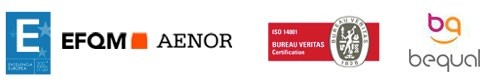 Tel.: 952 13 4297| E-mail: eduma@uma.esSOLICITUD DE LA ACCIÓN SECTORIAL 331.BECAS DE APOYO A LA GESTIÓN DE LA DOCENCIA DE LOS PROGRAMAS DE DOCTORADO DEL I PPIDY MEMORIA DEL PLAN DE TRABAJOSOLICITUD DE LA ACCIÓN SECTORIAL 331.BECAS DE APOYO A LA GESTIÓN DE LA DOCENCIA DE LOS PROGRAMAS DE DOCTORADO DEL I PPIDY MEMORIA DEL PLAN DE TRABAJOSOLICITUD DE LA ACCIÓN SECTORIAL 331.BECAS DE APOYO A LA GESTIÓN DE LA DOCENCIA DE LOS PROGRAMAS DE DOCTORADO DEL I PPIDY MEMORIA DEL PLAN DE TRABAJOSOLICITUD DE LA ACCIÓN SECTORIAL 331.BECAS DE APOYO A LA GESTIÓN DE LA DOCENCIA DE LOS PROGRAMAS DE DOCTORADO DEL I PPIDY MEMORIA DEL PLAN DE TRABAJODatos personalesDatos personalesDatos personalesDatos personalesApellidos y Nombre:DNI/Pasaporte:Dirección Postal:Localidad:Teléfono:correo electrónico:Datos de la actividadDatos de la actividadDatos de la actividadDatos de la actividadDatos de la actividadPrograma de Doctorado:Coordinador/a de Doctorado:Fecha de inicio:Desde 1 abril 2023Desde 1 abril 2023Fecha de finalización:Hasta 28 febrero 2024Tareas que se realizarán:Mantenimiento y actualización de la información pública del doctorado.Apoyo a la Coordinación del doctorado en la recogida de datos y elaboración de informes.Apoyo a la Coordinación del doctorado en tareas de gestión.-Otras (especificar):     Mantenimiento y actualización de la información pública del doctorado.Apoyo a la Coordinación del doctorado en la recogida de datos y elaboración de informes.Apoyo a la Coordinación del doctorado en tareas de gestión.-Otras (especificar):     Mantenimiento y actualización de la información pública del doctorado.Apoyo a la Coordinación del doctorado en la recogida de datos y elaboración de informes.Apoyo a la Coordinación del doctorado en tareas de gestión.-Otras (especificar):     Mantenimiento y actualización de la información pública del doctorado.Apoyo a la Coordinación del doctorado en la recogida de datos y elaboración de informes.Apoyo a la Coordinación del doctorado en tareas de gestión.-Otras (especificar):     Aceptación Subdirectora Escuela de DoctoradoD./Dña.: Lourdes Rubio ValverdeAcepta al presente candidato/a para desarrollar las tareas de apoyo a la gestión del Programa de Doctorado, en caso de que le sea concedida la beca.D./Dña.: Lourdes Rubio ValverdeAcepta al presente candidato/a para desarrollar las tareas de apoyo a la gestión del Programa de Doctorado, en caso de que le sea concedida la beca.D./Dña.: Lourdes Rubio ValverdeAcepta al presente candidato/a para desarrollar las tareas de apoyo a la gestión del Programa de Doctorado, en caso de que le sea concedida la beca.D./Dña.: Lourdes Rubio ValverdeAcepta al presente candidato/a para desarrollar las tareas de apoyo a la gestión del Programa de Doctorado, en caso de que le sea concedida la beca.Aceptación Subdirectora Escuela de DoctoradoFecha, firma y sello: